Accountant’s Office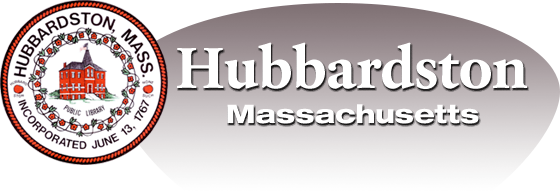 7 MAIN ST UNIT 11HUBBARDSTON, MA 01452TEL: (978) 928-1400 EXT 206_____________________________________________________________________________________Date Requested: ______________________________________________________________Department Requesting: ________________________________________________________Amount: _____________________________________________________________________TRANSFER TO ACCOUNT:_____________________________________________________TRANSFER FROM ACCOUNT:___________________________________________________________________Reason Funds are Needed::_____________________________________________________________________________________________________________________________________Department Head                                                                                                  DateTown Administrator                                                                                              DateSelect Board Chairman							      DateFinance Committee Chairman						        Date